	Chiropractic ~ Health History250 N Main St #D ~ City CA 95_ _ _ (707) 367-6166doctoryourname@yahoo.comName (please print):			Date:		 Address:	 City:			 State: 	 Zip: 	 E-mail Address: 		Birth Date: 				Age 			SS# 	 Height 		Weight		Home Phone: 	 Work Phone: 	Name of Employer 						Occupation: 		 Marital Status: S	M	D	W	# of children: 	Spouse/Partner Name 		Spouse/Partner Age 	Financial Information: Who is responsible for this account?	Reason Seeking Care: Pain/Injury Related YES NO	Wellness/Health Maintenance YES NO Accidents: Please list other accidents, include dates. (car, bicycle, motorcycle, sports, falls at work or home)Surgeries/Conditions: Please list major surgeries, broken bones or conditions, include dates.Medications: Please list prescription & over-the-counter medications you are currently taking & their purpose.Have you been to a chiropractor before? YES NO Briefly describe that experience:Did the last chiropractor adjust your spine?  YES NOIf yes, was there a “popping” sound when they adjusted you?  YES NOIf yes please explain to the best of your ability what causes that “popping” sound:Expectations of care. How many visits to our office do you anticipate? 	If you are here due to an injury or pain, please describe what happened:Please mark your areas of pain on the figures by indicating the appropriate location of pain and the symbol that best describes your discomfort.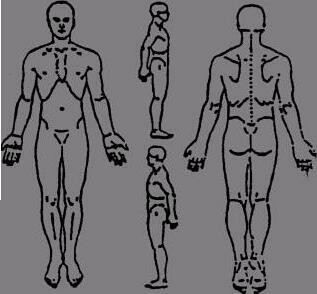 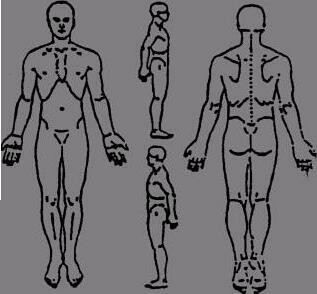 Sharp & Stabbing	ADull & Achy	BPins & Needles	CNumbness	DTemperature Change	EPlease score all of the following on a scale of 1-10, based on your current condition. Pain: 1=no pain, 10=worst pain you have ever hadPersonal care: (washing, dressing, etc.)1=I can take care of myself with no extra pain, 10=I can’t take care of myself at allLifting: 1=I can lift with no extra pain, 10=I can’t lift at all due to Reading: 1=I can read with no extra pain, 10= I can’t read at all due to pain Headaches: 1=no headaches, 10=worst headaches I have ever had Concentration: 1=I can concentrate fully, 10=I can’t concentrate at all Work: 1=I can work as much as I want, 10=I can’t work at allDriving: 1=I can drive with no pain, 10=I can’t drive due to painSleeping: 1=I sleep fine, 10=I can’t sleep at allIf you CAN POSSIBLY answer YES, circle YES	If you MUST answer NO, circle NO Please answer all questions. If you are not sure do your best.Has your eyesight blacked out completely?………………………………………...YES	NO Have you fainted more than twice in your life?	YES	NO Were you ever knocked unconscious?.......................................................................YES	NOAre you hard of hearing?	YES	NODo you have allergies?………………………………………………………….......YES	NO Have you ever coughed up blood?	YES	NO Have you suffered frequent cramps in your legs? …………………………............ YES	NO Has a doctor ever said you had heart problems?	YES	NO Has a doctor ever said you had ulcers?......................................................................YES	NODoes pressure or pain in your head often make life miserable?	YES	NO Have you or a family member ever had convulsions or epilepsy? Who?..................YES	NO Did a doctor ever treat you for a tumor or cancer?	YES	NO Are you frequently ill?...………………………………………………...…………. YES	NO Are you considered a nervous person?	YES	NO Has a doctor ever said your blood pressure was too high...……………...…………YES	NO Have you been told you have osteoporosis?	YES	NO Have you been told you have rheumatoid arthritis?..……….……………………... YES	NOHealth SurveyIn our chiropractic office we provide many services for your health. To get an idea of what you want and expect please take the following survey.How would you rate your current health? Poor	Fair	Average	Good	Excellent Do you want to live a long & healthy life? Yes NoIf you answered yes above, how much time per day outside our office are you willing to commit to this goal?	hours		minutesPlease score yourself from 1 to 10 below in each health category and then indicate if you are interested in receiving help in these areas. You can select as many or as few as you like.Musculoskeletal pain: 1	2 3 4	5 6 7 8 9 10 (1 no pain at all, 10 extreme pain) I would like help and/or info on decreasing my pain: Yes NoDiet and nutrition: 1  2  3  4 5  6  7 8 9 10 (1 horrible diet, 10 excellent diet) I would like help and/or info on improving my diet and nutrition: Yes NoExercise program: 1	2 3 4 5 6 7 8 9 10 (1 horrible exercise habits, 10 excellent exercise habits) I would like help and/or info on exercise: Yes NoAbility to sleep well: 1	2 3 4 5 6 7 8 9	10 (1 horrible sleeper, 10 excellent sleeper) I would like help and/or info on getting a good night sleep: Yes	NoStress level: 1	2 3 4 5 6	7 8 9 10 (1 no stress at all, 10 extreme stress) I would like help and/or info on decreasing my stress: Yes NoHeadache frequency: 1	2 3 4 5 6 7 8 9	10 (1 constant headaches, 10 never) I would like help and/or info on decreasing my headaches: Yes NoPharmaceutical drug intake: 1	2 3 4 5 6 7 8 9 10 (1 daily intake, 10 never) I would like help and/or info on alternative solutions: Yes NoEnergy Level: 1	2 3 4	5 6 7 8 9 10 (1 no energy at all, 10 endless energy) I would like help and/or info on increasing my energy level: Yes	NoOther areas of health that you may need help:Sign:		Date:	